Publicado en España el 18/10/2018 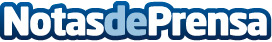 Fersay organiza una nueva jornada formativa sobre Estrategias para pymesEl programa que el equipo de Azelera ha diseñado para esta ocasión es, como todos ellos, 100% gratuito y dirigido a pymes y micropymes, autónomos y emprendedores, interesados en crecer profesionalmenteDatos de contacto:Pura de RojasALLEGRA COMUNICACION91 434 82 29Nota de prensa publicada en: https://www.notasdeprensa.es/fersay-organiza-una-nueva-jornada-formativa Categorias: Nacional Marketing Madrid Emprendedores Eventos Recursos humanos Consumo http://www.notasdeprensa.es